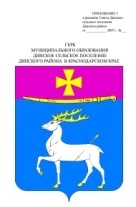 АДМИНИСТРАЦИЯ ДИНСКОГО СЕЛЬСКОГО ПОСЕЛЕНИЯДИНСКОГО РАЙОНАПОСТАНОВЛЕНИЕот 31.05.2017			                                  			           № 257станица ДинскаяОб обеспечении требований пожарной безопасности  в период уборки урожая зерновых культур и грубых кормов на территории Динского сельского  поселения Динского района  В соответствии с  Федеральным законом Российской Федерации  от 06.10.2003 № 131-ФЗ «Об общих принципах организации местного самоуправления      в     Российской    Федерации»,    от     21.12.1994     №   69-ФЗ «О пожарной  безопасности»,   Законом    Краснодарского   края   от    31.03.2000 № 250- КЗ «О пожарной безопасности в Краснодарском крае», руководствуясь Уставом Динского  сельского  поселения   Динского  района, п о с т а н о в л я ю:В.И.Баздыреву, заместителю главы администрации по социальным вопросам и кадровой работе:1.1 организовать оповещение  населения Динского сельского поселения Динского района при угрозе распространения пожаров на территории Динского сельского поселения Динского района, а также при возникновении пожаров в населенных пунктах;1.2 организовать  постоянный  мониторинг  развития пожарной обстановки на территории Динского сельского поселения Динского района, обеспечить устойчивое и своевременное доведение информации  о  ЧС (пожар) до соответствующих оперативных служб и населения Динского сельского поселения Динского района;1.3 обеспечить  постоянное  взаимодействие с руководителями коллективных фермерских хозяйств  и контроль за соблюдением  первичных мер пожарной безопасности в период проведения уборки зерновых культур и заготовки кормов;1.4 провести ревизию имеющихся пожарных гидрантов, водоемов, мест для забора воды и принять меры к поддержанию их в исправном состоянии.В.И.Любому, заместителю главы администрации по  земельным и имущественным отношениям, ЖКХ, транспорту и связи   продолжить работу,  в течении всего пожароопасного периода 2017 года, по уборке и вывозу горючего мусора с территории Динского сельского поселения Динского района, выкосу и выносу сухой травы и камыша в местах прилегающих к жилым домам и другим строениям.  	 3. Рекомендовать  руководителям сельскохозяйственных и перераба-тывающих предприятий, крестьянских (фермерских) хозяйств, расположенных на территории Динского сельского поселения Динского   района: 3.1 перед созреванием зерновых колосовых культур хлебные поля в местах их прилегания к лесным насаждениям, степной полосе, автомобильным и железным дорогам обкосить и опахать полосой не мене 4 м;3.2 обеспечить пожарную безопасность хлебоуборочных работ, мест хранения и переработки грубых кормов и зерна. Не допускать сжигание стерни, пожнивных остатков на полях, опавшей листвы, разведение костров на полях;3.3  провести с лицами, занятыми на хлебоуборочных работах и работах в местах хранения и переработки грубых кормов и зерна, занятия по соблюдению первичных мер пожарной безопасности;3.4 организовать в период уборки зерновых и заготовки грубых кормов дежурства (при наличии) членов добровольных пожарных дружин.5. Начальнику  отдела по социальным вопросам и потребительской сфере администрации Динского сельского поселения Динского района (Зубова) настоящее постановление опубликовать   в муниципальной газете «Панорама Динской» и  разместить на официальном сайте  Динского сельского поселения Динского района www.dinskoeposelenie.ru.          6. Контроль  за исполнением данного постановления оставляю за  собой.          7. Постановление вступает в силу со дня его опубликования.Исполняющий обязанностиглавы Динского    сельского поселения                                                                              В.И.ЛюбыйЛИСТ СОГЛАСОВАНИЯпроекта распоряжения  администрации Динского сельского поселения Динского района  от _________№___________«Об обеспечении требований пожарной безопасности  в период уборки урожая зерновых культур и грубых кормов на территории Динского сельского поселения Динского района»Проект подготовлен и внесен:Ведущий специалист отдела посоциальным вопросам и потребительской сфере							       В.И.ЛигоминаПроект согласован:Заместитель главы администрации по социальным вопросам				 		и  кадровой работе 							        В.И.БаздыревИсполняющий обязанностизаместитель главы администрациипо земельным и имущественнымотношениям, ЖКХ, транспортуи связи                                                                                                   Н.И. ЩегловНачальник общего отдела                                                               Е.А.ПриваловаНачальник отдела по социальнымвопросам и потребительской сфере				                       О.А.ЗубоваНачальник организационно-правового отдела								           Н.А.Ткачева